AKK LOGOPED VE ZDRAVOTNICTVÍ – NA VÝKON POVOLÁNÍ ZAMĚŘENÝ PROGRAMKlinická logopedie (Medical Speech-Language Pathology, Clinical Logopaedica) je oborem zabývajícím se diagnostikou a terapií (prevencí) poruch komunikace řečí, jazykovými prostředky a s komunikací spjatých poruch kognitivních a motorických orofaciálních funkcí v oblasti zdravotnických zařízení a zdravotní péče.  V prakticky všech zemích vyspělého světa je tato profese součástí systému zdravotnické péče, je zabezpečována vysokoškolsky vzdělanými specialisty - nelékaří, kteří jsou již pregraduálně vzdělávání na lékařských, zdravotnických, případně mezioborových fakultách univerzit.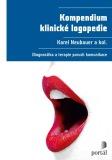 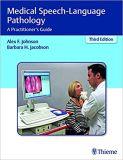 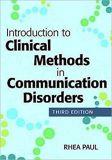 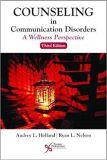 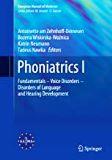 Klinický logoped je oprávněn k diagnostické a terapeutické práci s poruchami řečové komunikace v celém jejich spektru,  zahrnujícím dětí, dospělé i stárnoucí osoby. Nutným předpokladem jeho plné kvalifikace je v současnosti nejen vysokoškolské vzdělání v magisterském studijním programu zakončené státní závěrečnou zkouškou z logopedie a surdopedie, ale také absolvování postgraduálního studia s tříletou specializační průpravou zakončenou specializační zkouškou z klinické logopedie. Tato úroveň vzdělání je standardem již od roku 1986, kdy na (tehdejším) ILF Praha atestovali první kliničtí logopedi. Obor se dlouhodobě dynamicky rozvíjí, v současnosti jde o systém téměř 500 pracovišť klin. logopedie v ČR, v kterých působí  více než  850 logopedů (profesní organizace Asociace klinických logopedů ČR má k tomuto datu 870 aktivních členů).Dle současného znění Zákona č. 96/2004 Sb. se odborná způsobilost k výkonu povolání logopeda ve zdravotnictví získává absolvováním akreditovaného magisterského studijního oboru a absolvováním akreditovaného kvalifikačního kurzu logoped ve zdravotnictví, který je prováděn vysokou školou podle zvláštního právního předpisu (§ 23 zákona). Na tuto způsobilost navazuje 3 leté specializační studium oboru klin. logopedie, kde po složení atestační zkoušky v oboru a 5 letech klinické praxe je tzv. registrovaný klinický logoped odborníkem, pracujícím bez odborného dohledu, obdobně jako registrovaný klinický psycholog.Akreditovaný kvalifikační kurz Logoped ve zdravotnictví, poskytující absolventům odbornou způsobilost v oboru, je dvousemestrální, zahrnuje 80 hodin výuky v 10 výukových blocích, 40 hodin odborné stáže na akreditovaném pracovišti MZ v oboru klinická logopedie, foniatrie a audiologie:  Foniatrická klinika 1. LF UK a VFN v Praze. Frekventanti programu v jeho průběhu realizují praxi v klinické logopedii v rozsahu 180 hodin. Na výuce se podílí široký tým lektorů z Ústavu veřejného zdravotnictví a práva, Kliniky anesteziologie, resuscitace a Intenzivní medicíny a Foniatrické kliniky.  Další významnou součástí je organizace týdenních stáží na pracovištích Foniatrické kliniky, které jsou již organizačně připravovány na jarní měsíce příštího roku a v současnosti zvládáme přesun přednáškové činnosti na distanční výuku (do konce roku 2020), přesun praktické výuky 2. části modulu 1. pomoci na počátek roku 2021 i zapojení studentů do počátku jich praxe na pracovištích oboru v rámci celé ČR.Kurz je plně obsazený i pro další ročník, zájem o jeho absolvování je adekvátní 1. r.  programu,  lze očekávat jeho výrazně vzestupnou tendenci. Foniatrická klinika je v současnosti plně organizačně připravena pro vedení výuky i stáží, proběhla rekonstrukce další výukové učebny kliniky pro 20 studentů (mimo již stávající velké posluchárny) a rekonstrukce části ambulantního provozu klinické logopedie, pro zabezpečení odborných stáží logopedů v AKK i specializačním vzdělávání. Toto zázemí je plně odpovídající i se zabezpečením připravovaného certifikovaného kurzu „Poradenský a psychoterapeutický přístup v praxi klinického logopeda“, prakticky zaměřeného programu specifických poradenských a terapeutických dovedností a poznatků. 25. 10.  2020                                                 doc. PaedDr. Karel Neubauer, Ph.D., Foniatrická kl. VFN a 1.LF UK